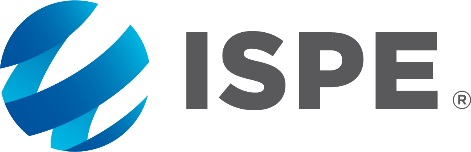 Proposed Regulation/Guidance Document:FDA Draft Guidance for Industry: “Quality Considerations for Continuous Manufacturing”
Docket No. FDA-2019-D-0298Comments from:	Specific Comments on the TextISPE indicates text proposed for deletion with strikethrough and text proposed for addition with bold and underlining.GENERAL COMMENTS ON THE DOCUMENTAdd rows as neededLine NumberCurrent TextProposed ChangeRationale or CommentAdd rows as needed